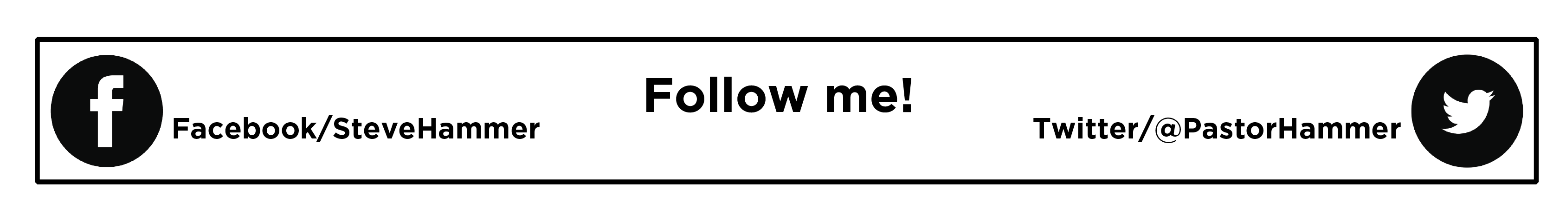 Rethinking ChurchDoes It Make A Difference?Steve Hammer, Lead Pastor					September 8 & 9, 2018Today’s Big Idea: God called us to be different!It is difficult to 				 how important the 				 is in God’s plan for us.“But what about you?” he asked. “Who do you say I am?” Simon Peter answered, “You are the Messiah, the Son of the living God.” Jesus replied, “Blessed are you, Simon son of Jonah, for this was not revealed to you by flesh and blood, but by my Father in heaven. And I tell you that you are Peter, and on this rock I will build my church (ekklesia), and the gates of Hades will not overcome it. Matthew 16:15-18 (New International)We Are Called To A 				 Life.But you are a chosen people, royal priests, a holy nation, a people for God’s own possession. You were chosen to tell about the wonderful acts of God, who called you out of darkness into his wonderful light. At one time you were not a people, but now you are God’s people. In the past you had never received mercy, but now you have received God’s mercy. 1 Peter 2:9-10 (New Century)We Are Called To Life 					.Let us think about each other and help each other to show love and do good deeds. You should not stay away from the church meetings, as some are doing, but you should meet together and encourage each other. Do this even more as you see the day coming. Hebrews 10:24-25 (New Century)We Are Called To A 					 Life.We are set apart not for our 				 but for his 				!Then Jesus came to them and said, “All power in heaven and on earth is given to me. So go and make followers of all people in the world. Baptize them in the name of the Father and the Son and the Holy Spirit. Teach them to obey everything that I have taught you, and I will be with you always, even until the end of this age.” Matthew 28:18-20 (New Century)